Co mają wspólnego ze sobą tygrys, żyrafa i mrówkojad?Znajdź nazwy zwierząt, które ukryły się w wyrazach:zjeżdżalnia			kotlet				wiatrakkońcówka				grzebyk				kosasłońce				akurat				sumaspawarka				maskotka				gęściejtatarak				narkoza				samolotpieszy				podlewać				kozaki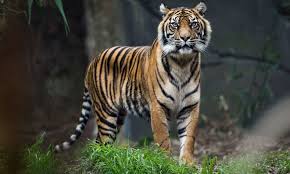 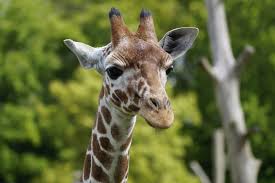 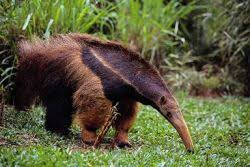 	Trudno określić co mają wspólnego ze sobą te trzy zwierzęta. Może po prostu tyle, że są ssakami. Powodzenia!			Karta pracy rozwija kompetencje kluczowe w zakresie porozumiewania się w języku ojczystym, umiejętność uczenia się i kompetencje kluczowe w zakresie świadomości i ekspresji kulturalnej. Autor: Hubert K.